Département LicenceLicences	AES EG Gestion MIASHSPUBLIC CONCERNE PAR CETTE DEMANDE :ETUDIANTS PRECEDEMMENT INSCRITS A LA FEG MAIS AYANT DEPASSE LE NOMBRE D’INSCRIPTIONS REQUISTROISIEME INSCRIPTION EN 1ère- 2ème ou 3ème ANNEE D’ETUDE SUPERIEURE 6ème INSCRIPTION DANS L’ENSEIGNEMENT SUPERIEURMEME EN CAS DE CHANGEMENT DE FILIERE OU D’ETABLISSEMENT Mme  M.ETUDIANTNom : ..............…….…………………………………………………………………………………. Prénom :…………………………….…………………………..………..……………………………… Date et lieu de naissance: …..…….……………..……………………………………………… Numéro d’étudiant : .......………………..……………………………………………….…….…Adresse :…….........…….…………………………………..………………………..……………………………………….……….……………..........………………….………………………………………………………………………………………………………….….Tel Fixe :……........…….………………………….. Tel Portable :……........……………..………………………………....Adresse électronique :…………......…………………………………@…………………………………………………………. 	INSCRIPTION ENVISAGEE 	Vous souhaitez vous inscrire pour l’année 2024/2025 en :Année : L1	L2	L3Mention :  AES	        		 EG 	      Gestion	MIASHS Parcours : 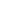 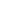 CURSUS ANTERIEUREléments appuyant votre demande de dérogation : ……………………………………………………………………………………………………………………………………………………………………………………………………………………………………………………………………………………………………………………………………………………………………………………………………………………………………………………………………………………………………………………………………………………………………………………………………………………………………………………………………………………………………………………………………………………………………………………………………………………………………………………………………………………………………………………………………………………………………………………………………………………………………………………………………………………………………………………………………………………………………………………………………………………………………………………………………………………………………………………………………………………………………………………………………………………………………………………………………………………………………………………………Je, soussigné(e) ……………………………………(nom, prénom) déclare sur l'honneur que les informations fournies dans le présent document sont exactes.A……………………………. Le……/……/……….	Signature du/de la candidat(e) 	PIECES A JOINDRE 	Relevé de notes du Baccalauréat.Relevé de notes obtenues durant les années d’études supérieuresNom et Prénom de l’Etudiant:……………………………………………………………………………………………………….………………………………………………………………………………………………………………………………….………… Numéro d’étudiant : …………………………………………………………………………………………………………………. Demande l’autorisation de s’inscrire en :………………………………………………………………………………………...……………………………………………………………………………………………………………………………………………                             ENVOI DU DOSSIER EXCLUSIVEMENT PAR COURRIEL	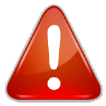 Envoi du dossier exclusivement par courriel à feg-dossier-licence@univ-amu.frLE DOSSIER DOIT ETRE ENVOYE AVANT LE 1er SEPTEMBRE 2024PARTIE RESERVEE A L’ADMINISTRATIONAvis du responsable pédagogiqueNom - prénom du responsable …………………………………………………………………………………………FavorableDéfavorableMotif : …………………………………………………………………………………………………………………………………………………………………………………………………………………………………………………...Date :	Signature :L2 AES parcours Entreprise et administration des PME-PMOAixL2 AES parcours Administration des OrganisationsMarseilleL2 EG-GAixMarseilleL3 AES parcours Entreprise et administration des PME-PMOAixL3 AES parcours Administration des OrganisationsMarseilleL3 EG parcours Management des Affaires et du Commerce InternationalAixMarseilleL3 EG parcours Economie- FinanceMarseilleL3 EG parcours Economie et management des Firmes et des OrganisationsAixL3 Gestion parcours Management Comptable et FinancierAixL3 Gestion parcours Administration des Institutions CulturellesArlesL3 Gestion parcours Gestion des EntreprisesAixMarseilleL3 Informatique parcours Méthodes Informatiques appliquées à la gestion d’entreprises AixL3 Gestion parcours Méthodes Informatiques appliquées à la gestion d’entreprisesAixCursus post bacCursus post bacCursus post bacCursus post bacAnnéeEtablissementCursus suiviValidé2023/2024OuiNon2022/2023OuiNon2022/2023OuiNon……/..…OuiNon……/..…OuiNon……/..…OuiNon